ПРАКТИЧНЕ ЕКЗАМЕНАЦІЙНЕ ЗАВДАННЯ (2 години)Задача 1 (9 варіантів). Розв’язати ірраціональне рівняння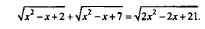 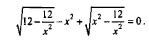 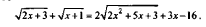 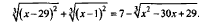 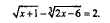 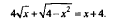 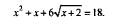 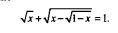 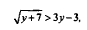 Задача 2 (9 варіантів). Розв’язати рівняння, застосовуючи один або кілька з наступних методів: групування, ділення на степінь х, заміна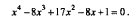 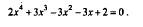 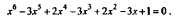 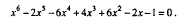 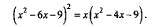 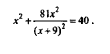 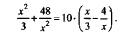 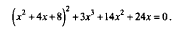 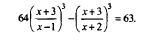 Задача 3 (9 варіантів). Довести нерівність, застосовуючи класичні нерівності, де , де , де , якщо , де якщо  якщо 